DOKUMENTACJA FOTOGRAFICZNA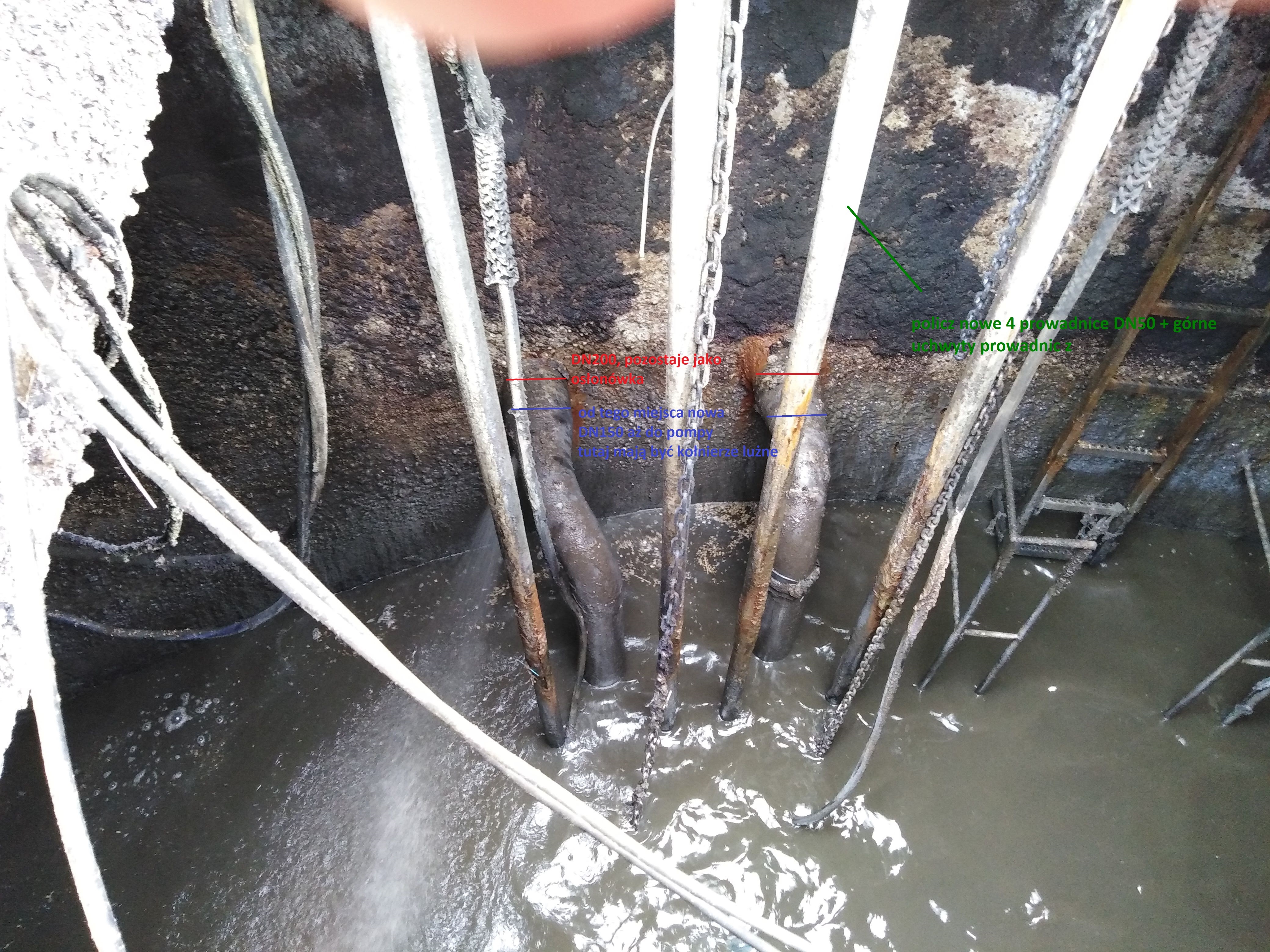 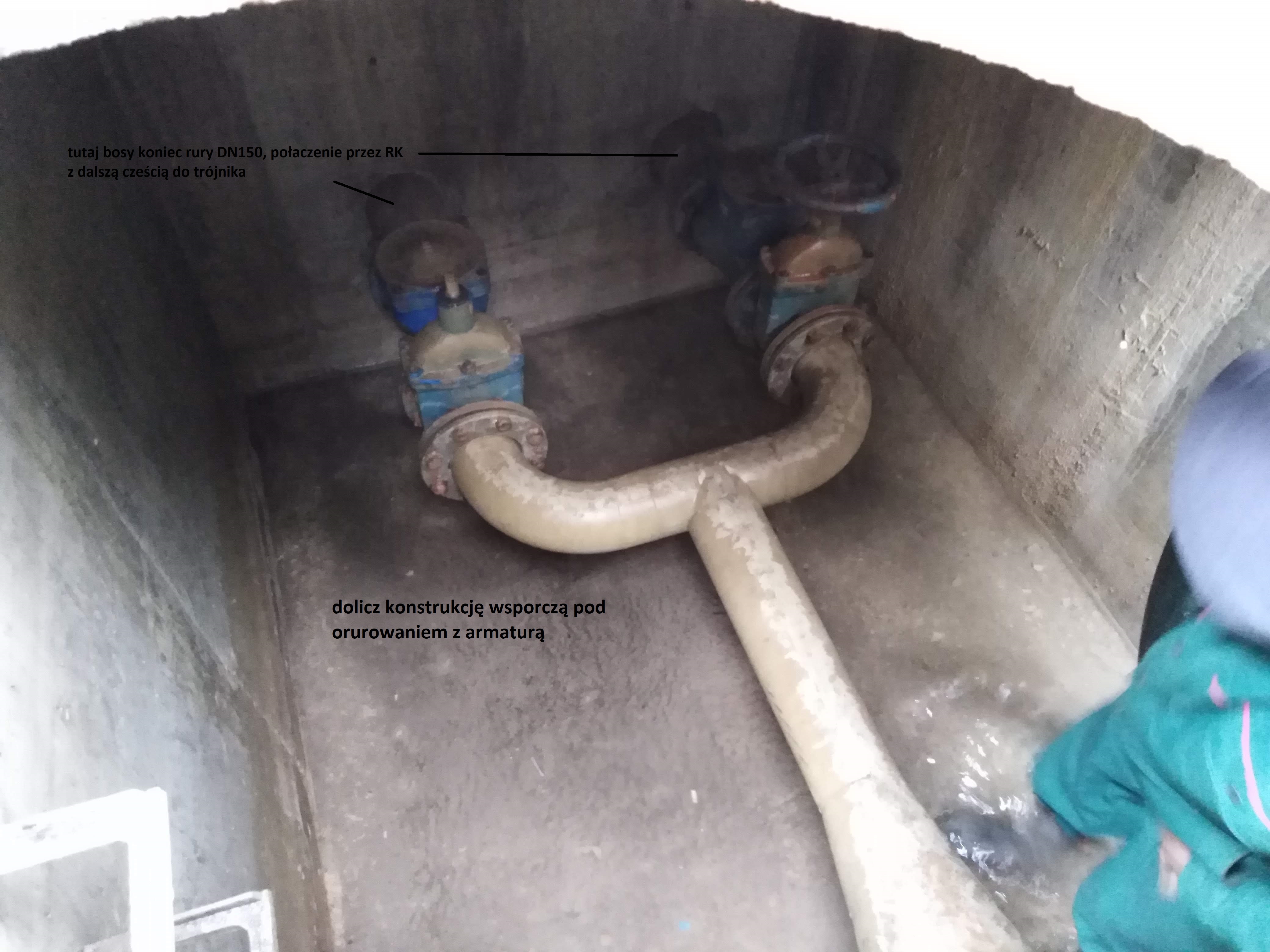 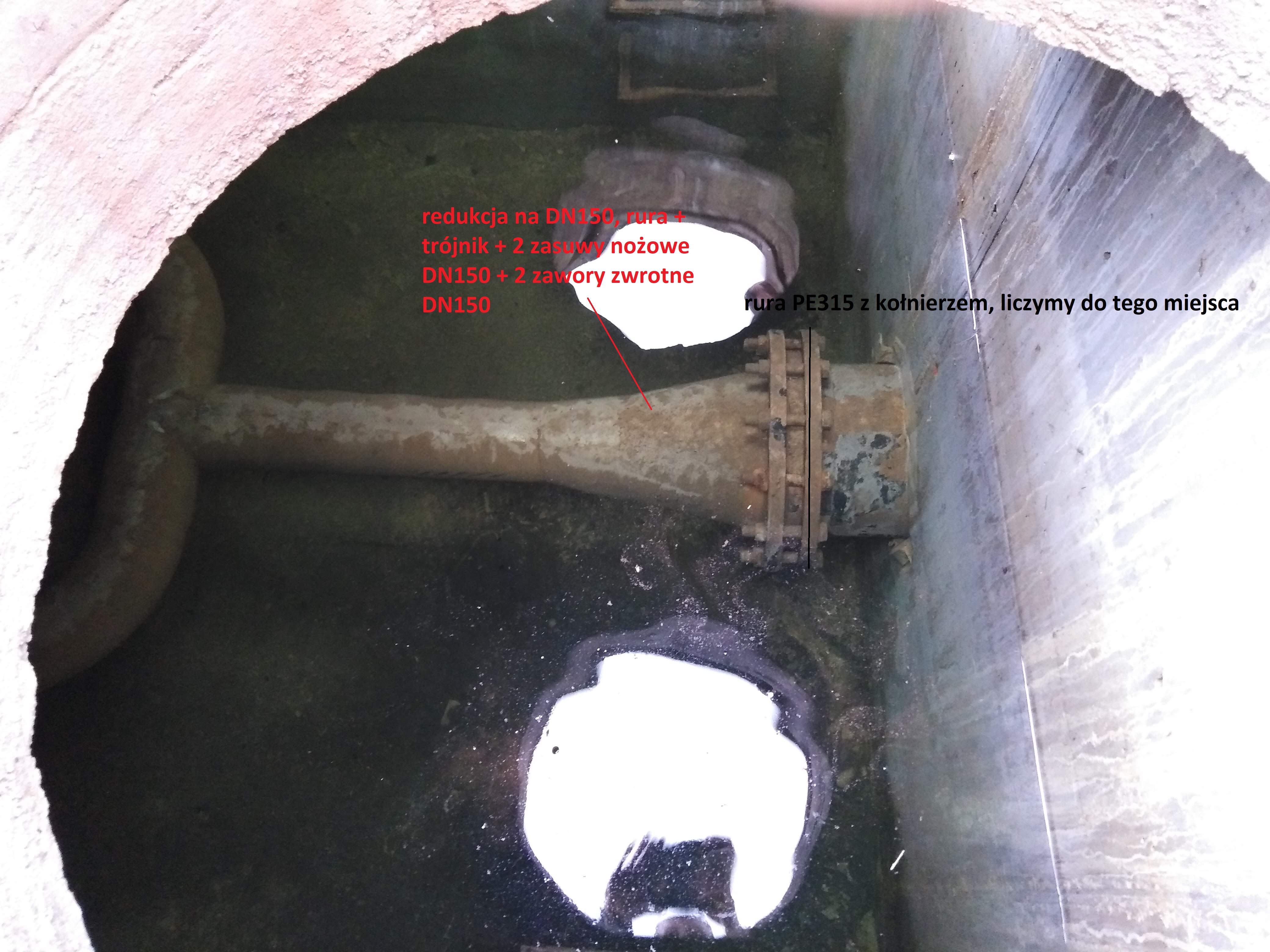 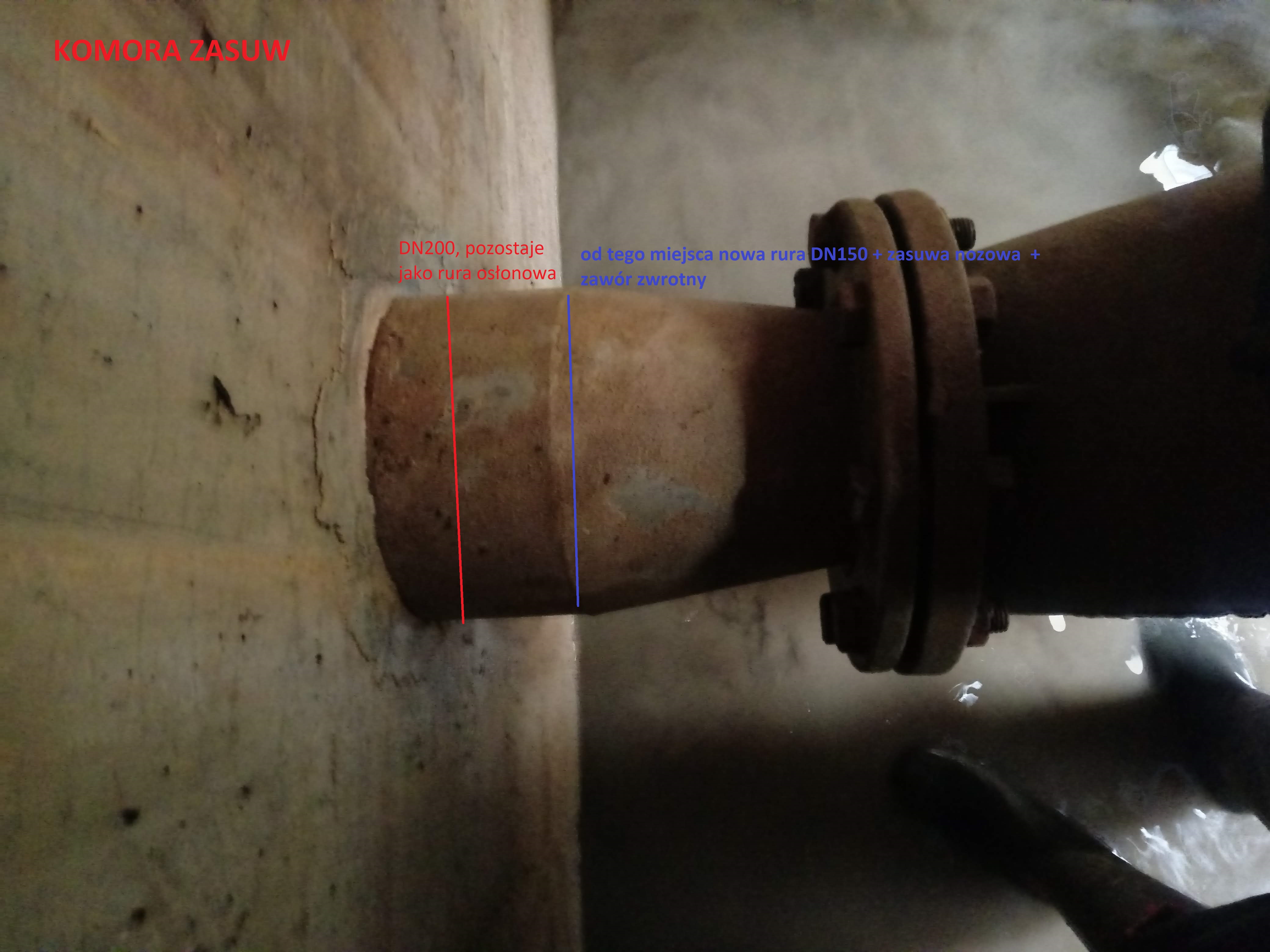 